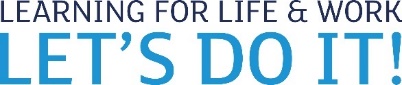 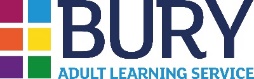 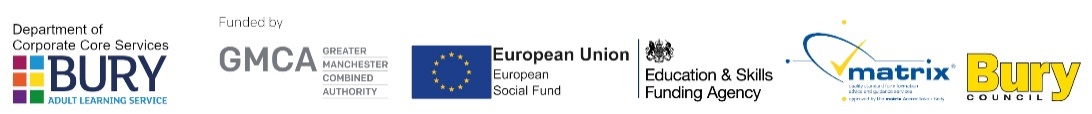 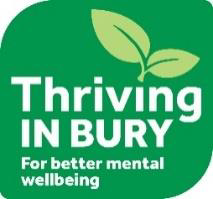 About our courses for improved mental health and wellbeing​Our courses are all specifically developed for adults to help you improve your emotional wellbeing, whilst learning something new, meeting people and having fun! Courses take place at Bury Adult Learning Centre and community venues. The courses provide the opportunity to identify and practice ways to cope and feel better.​We offer​ 1:1 meeting with a member of our team Qualified tutors with empathy and experience in mental health who will help you learn in a fun and relaxed manner Friendly, welcoming venues Support to build your confidence, learn something new, make friends and have some “time out”Worried about attending?​Attending a course for the first time can be difficult. Our tutors want to make you feel welcome. If you are worried about walking through the door for the first time, please tell us and we will make sure that someone is there to meet you outside.How to enrol​To make sure the course is right for you we like to meet you first. You can contact Sue Scott on 0161 253 6830 and let her know which course you are interested in and she will arrange an appointment for you. Or email s.scott@bury.gov.ukFrequently asked questions​What will happen when I ring up?​When you call we will take some information about you and the course you would like to do. We will then arrange an appointment. You can discuss with us what courses are appropriate for you, what you hope to gain from any course you undertake and any concerns you might have.​Is there an assessment?​No; however we will ask you to complete a health and wellbeing questionnaire when we first meet you and at regular intervals throughout the course. This helps us check if the courses are right for you and helps to assess what impact the course has on your mood and wellbeing.​What happens if the courses aren’t right for me?​We will help you find another course that is more suitable and discuss any other support that may help you in a confidential manner.​What will happen after the course?​Throughout the course your tutor and Sue will support you to think about your next steps. COURSECOURSEDAYDAYDATEDATETIMETIMEVENUEIntroduction to Mindfulness CMHB221Introduction to Mindfulness CMHB221TuesdayTuesday20/9/22-18/10/2220/9/22-18/10/221.00-3.30pm1.00-3.30pmBury Adult Learning Centre18 Haymarket Street, Bury BL9 0AQThis very relaxing course will develop your understanding of how to use Mindfulness as a tool to support your wellbeing. Mindfulness can help with; negative thoughts, pain and defuse the stress which daily life can cause. This very relaxing course will develop your understanding of how to use Mindfulness as a tool to support your wellbeing. Mindfulness can help with; negative thoughts, pain and defuse the stress which daily life can cause. This very relaxing course will develop your understanding of how to use Mindfulness as a tool to support your wellbeing. Mindfulness can help with; negative thoughts, pain and defuse the stress which daily life can cause. This very relaxing course will develop your understanding of how to use Mindfulness as a tool to support your wellbeing. Mindfulness can help with; negative thoughts, pain and defuse the stress which daily life can cause. This very relaxing course will develop your understanding of how to use Mindfulness as a tool to support your wellbeing. Mindfulness can help with; negative thoughts, pain and defuse the stress which daily life can cause. This very relaxing course will develop your understanding of how to use Mindfulness as a tool to support your wellbeing. Mindfulness can help with; negative thoughts, pain and defuse the stress which daily life can cause. This very relaxing course will develop your understanding of how to use Mindfulness as a tool to support your wellbeing. Mindfulness can help with; negative thoughts, pain and defuse the stress which daily life can cause. This very relaxing course will develop your understanding of how to use Mindfulness as a tool to support your wellbeing. Mindfulness can help with; negative thoughts, pain and defuse the stress which daily life can cause. This very relaxing course will develop your understanding of how to use Mindfulness as a tool to support your wellbeing. Mindfulness can help with; negative thoughts, pain and defuse the stress which daily life can cause. Art To Reduce Anxiety & Stress CMHB244Art To Reduce Anxiety & Stress CMHB244TuesdayTuesday20/9/22 – 18/10/2220/9/22 – 18/10/227.00-9.00pm7.00-9.00pmBury Adult Learning Centre18 Haymarket Street, Bury BL9 0AQFor many people art provides an opportunity to relax, which frees their creativity. Join us for a relaxing evening and explore different art techniques using them to produce pieces of art you will be proud of.  For many people art provides an opportunity to relax, which frees their creativity. Join us for a relaxing evening and explore different art techniques using them to produce pieces of art you will be proud of.  For many people art provides an opportunity to relax, which frees their creativity. Join us for a relaxing evening and explore different art techniques using them to produce pieces of art you will be proud of.  For many people art provides an opportunity to relax, which frees their creativity. Join us for a relaxing evening and explore different art techniques using them to produce pieces of art you will be proud of.  For many people art provides an opportunity to relax, which frees their creativity. Join us for a relaxing evening and explore different art techniques using them to produce pieces of art you will be proud of.  For many people art provides an opportunity to relax, which frees their creativity. Join us for a relaxing evening and explore different art techniques using them to produce pieces of art you will be proud of.  For many people art provides an opportunity to relax, which frees their creativity. Join us for a relaxing evening and explore different art techniques using them to produce pieces of art you will be proud of.  For many people art provides an opportunity to relax, which frees their creativity. Join us for a relaxing evening and explore different art techniques using them to produce pieces of art you will be proud of.  For many people art provides an opportunity to relax, which frees their creativity. Join us for a relaxing evening and explore different art techniques using them to produce pieces of art you will be proud of.  Self-Care Sanctuary CMHB250Self-Care Sanctuary CMHB250TuesdayTuesday20/9/22 – 18/10/2220/9/22 – 18/10/227.00-9.00pm7.00-9.00pmBury Adult Learning Centre18 Haymarket Street, Bury BL9 0AQThis course introduces you to the importance of self-care practice for living a healthier, happier and more productive life. Learn to make changes and develop and practice an array of holistic self-care actions to apply to a regular self-care routine. This course introduces you to the importance of self-care practice for living a healthier, happier and more productive life. Learn to make changes and develop and practice an array of holistic self-care actions to apply to a regular self-care routine. This course introduces you to the importance of self-care practice for living a healthier, happier and more productive life. Learn to make changes and develop and practice an array of holistic self-care actions to apply to a regular self-care routine. This course introduces you to the importance of self-care practice for living a healthier, happier and more productive life. Learn to make changes and develop and practice an array of holistic self-care actions to apply to a regular self-care routine. This course introduces you to the importance of self-care practice for living a healthier, happier and more productive life. Learn to make changes and develop and practice an array of holistic self-care actions to apply to a regular self-care routine. This course introduces you to the importance of self-care practice for living a healthier, happier and more productive life. Learn to make changes and develop and practice an array of holistic self-care actions to apply to a regular self-care routine. This course introduces you to the importance of self-care practice for living a healthier, happier and more productive life. Learn to make changes and develop and practice an array of holistic self-care actions to apply to a regular self-care routine. This course introduces you to the importance of self-care practice for living a healthier, happier and more productive life. Learn to make changes and develop and practice an array of holistic self-care actions to apply to a regular self-care routine. This course introduces you to the importance of self-care practice for living a healthier, happier and more productive life. Learn to make changes and develop and practice an array of holistic self-care actions to apply to a regular self-care routine. Improve Your Mood Through Food  CMHB401Improve Your Mood Through Food  CMHB401ThursdayThursday22/9/22-20/10/2222/9/22-20/10/229.30 – 12.00pm9.30 – 12.00pmBury Adult Learning Centre18 Haymarket Street, Bury BL9 0AQLearn how to cook simple, healthy meals including looking at the theory behind food and how what we eat can affect how we feel. Develop an awareness of how to improve a healthier lifestyle by making healthier food choices. Also learn about the many opportunities for employment or self-employment within the catering sector.Learn how to cook simple, healthy meals including looking at the theory behind food and how what we eat can affect how we feel. Develop an awareness of how to improve a healthier lifestyle by making healthier food choices. Also learn about the many opportunities for employment or self-employment within the catering sector.Learn how to cook simple, healthy meals including looking at the theory behind food and how what we eat can affect how we feel. Develop an awareness of how to improve a healthier lifestyle by making healthier food choices. Also learn about the many opportunities for employment or self-employment within the catering sector.Learn how to cook simple, healthy meals including looking at the theory behind food and how what we eat can affect how we feel. Develop an awareness of how to improve a healthier lifestyle by making healthier food choices. Also learn about the many opportunities for employment or self-employment within the catering sector.Learn how to cook simple, healthy meals including looking at the theory behind food and how what we eat can affect how we feel. Develop an awareness of how to improve a healthier lifestyle by making healthier food choices. Also learn about the many opportunities for employment or self-employment within the catering sector.Learn how to cook simple, healthy meals including looking at the theory behind food and how what we eat can affect how we feel. Develop an awareness of how to improve a healthier lifestyle by making healthier food choices. Also learn about the many opportunities for employment or self-employment within the catering sector.Learn how to cook simple, healthy meals including looking at the theory behind food and how what we eat can affect how we feel. Develop an awareness of how to improve a healthier lifestyle by making healthier food choices. Also learn about the many opportunities for employment or self-employment within the catering sector.Learn how to cook simple, healthy meals including looking at the theory behind food and how what we eat can affect how we feel. Develop an awareness of how to improve a healthier lifestyle by making healthier food choices. Also learn about the many opportunities for employment or self-employment within the catering sector.Learn how to cook simple, healthy meals including looking at the theory behind food and how what we eat can affect how we feel. Develop an awareness of how to improve a healthier lifestyle by making healthier food choices. Also learn about the many opportunities for employment or self-employment within the catering sector.Bake Yourself Happy CMHB421Bake Yourself Happy CMHB421ThursdayThursday22/9/22-20/10/2222/9/22-20/10/221.00 – 3.30pm1.00 – 3.30pmBury Adult Learning Centre18 Haymarket Street, Bury BL9 0AQOn this creative course you will bake a variety of dishes along with a celebration cake and learn how to create some simple cake decorations.  Come and experience how participating in a creative activity with others can be fun and help you relax. Also learn about the many opportunities for employment or self-employment within the catering sector. On this creative course you will bake a variety of dishes along with a celebration cake and learn how to create some simple cake decorations.  Come and experience how participating in a creative activity with others can be fun and help you relax. Also learn about the many opportunities for employment or self-employment within the catering sector. On this creative course you will bake a variety of dishes along with a celebration cake and learn how to create some simple cake decorations.  Come and experience how participating in a creative activity with others can be fun and help you relax. Also learn about the many opportunities for employment or self-employment within the catering sector. On this creative course you will bake a variety of dishes along with a celebration cake and learn how to create some simple cake decorations.  Come and experience how participating in a creative activity with others can be fun and help you relax. Also learn about the many opportunities for employment or self-employment within the catering sector. On this creative course you will bake a variety of dishes along with a celebration cake and learn how to create some simple cake decorations.  Come and experience how participating in a creative activity with others can be fun and help you relax. Also learn about the many opportunities for employment or self-employment within the catering sector. On this creative course you will bake a variety of dishes along with a celebration cake and learn how to create some simple cake decorations.  Come and experience how participating in a creative activity with others can be fun and help you relax. Also learn about the many opportunities for employment or self-employment within the catering sector. On this creative course you will bake a variety of dishes along with a celebration cake and learn how to create some simple cake decorations.  Come and experience how participating in a creative activity with others can be fun and help you relax. Also learn about the many opportunities for employment or self-employment within the catering sector. On this creative course you will bake a variety of dishes along with a celebration cake and learn how to create some simple cake decorations.  Come and experience how participating in a creative activity with others can be fun and help you relax. Also learn about the many opportunities for employment or self-employment within the catering sector. On this creative course you will bake a variety of dishes along with a celebration cake and learn how to create some simple cake decorations.  Come and experience how participating in a creative activity with others can be fun and help you relax. Also learn about the many opportunities for employment or self-employment within the catering sector. Creative Writing for Wellbeing CMHB521FridayFriday23/9/22-21/10/2223/9/22-21/10/221.00 -3.30pm1.00 -3.30pmBury Adult Learning Centre18 Haymarket Street, Bury BL9 0AQBury Adult Learning Centre18 Haymarket Street, Bury BL9 0AQUndertaking a creative activity and learning a new skill can help improve our mental health, wellbeing and help us to relax. This creative course aims to give you the outlet to be able to express your thoughts and emotions and develop your writing skills to release your creative potential.Undertaking a creative activity and learning a new skill can help improve our mental health, wellbeing and help us to relax. This creative course aims to give you the outlet to be able to express your thoughts and emotions and develop your writing skills to release your creative potential.Undertaking a creative activity and learning a new skill can help improve our mental health, wellbeing and help us to relax. This creative course aims to give you the outlet to be able to express your thoughts and emotions and develop your writing skills to release your creative potential.Undertaking a creative activity and learning a new skill can help improve our mental health, wellbeing and help us to relax. This creative course aims to give you the outlet to be able to express your thoughts and emotions and develop your writing skills to release your creative potential.Undertaking a creative activity and learning a new skill can help improve our mental health, wellbeing and help us to relax. This creative course aims to give you the outlet to be able to express your thoughts and emotions and develop your writing skills to release your creative potential.Undertaking a creative activity and learning a new skill can help improve our mental health, wellbeing and help us to relax. This creative course aims to give you the outlet to be able to express your thoughts and emotions and develop your writing skills to release your creative potential.Undertaking a creative activity and learning a new skill can help improve our mental health, wellbeing and help us to relax. This creative course aims to give you the outlet to be able to express your thoughts and emotions and develop your writing skills to release your creative potential.Undertaking a creative activity and learning a new skill can help improve our mental health, wellbeing and help us to relax. This creative course aims to give you the outlet to be able to express your thoughts and emotions and develop your writing skills to release your creative potential.Undertaking a creative activity and learning a new skill can help improve our mental health, wellbeing and help us to relax. This creative course aims to give you the outlet to be able to express your thoughts and emotions and develop your writing skills to release your creative potential.Curry & Chat (Men only) CMHB256TuesdayTuesday11/10/2211/10/226.30-8.30pm6.30-8.30pmBury Adult Learning Centre18 Haymarket Street, Bury BL9 0AQBury Adult Learning Centre18 Haymarket Street, Bury BL9 0AQThe aim of this workshop is to learn how to cook a great curry whilst meeting new people and enjoying good conversation. This workshop is for men only and is an opportunity for learners to raise their awareness of what they can do to maintain positive mental health and start conversations about mental health, as well as finding out what other courses Bury Adult Learning Service has to offer. The aim of this workshop is to learn how to cook a great curry whilst meeting new people and enjoying good conversation. This workshop is for men only and is an opportunity for learners to raise their awareness of what they can do to maintain positive mental health and start conversations about mental health, as well as finding out what other courses Bury Adult Learning Service has to offer. The aim of this workshop is to learn how to cook a great curry whilst meeting new people and enjoying good conversation. This workshop is for men only and is an opportunity for learners to raise their awareness of what they can do to maintain positive mental health and start conversations about mental health, as well as finding out what other courses Bury Adult Learning Service has to offer. The aim of this workshop is to learn how to cook a great curry whilst meeting new people and enjoying good conversation. This workshop is for men only and is an opportunity for learners to raise their awareness of what they can do to maintain positive mental health and start conversations about mental health, as well as finding out what other courses Bury Adult Learning Service has to offer. The aim of this workshop is to learn how to cook a great curry whilst meeting new people and enjoying good conversation. This workshop is for men only and is an opportunity for learners to raise their awareness of what they can do to maintain positive mental health and start conversations about mental health, as well as finding out what other courses Bury Adult Learning Service has to offer. The aim of this workshop is to learn how to cook a great curry whilst meeting new people and enjoying good conversation. This workshop is for men only and is an opportunity for learners to raise their awareness of what they can do to maintain positive mental health and start conversations about mental health, as well as finding out what other courses Bury Adult Learning Service has to offer. The aim of this workshop is to learn how to cook a great curry whilst meeting new people and enjoying good conversation. This workshop is for men only and is an opportunity for learners to raise their awareness of what they can do to maintain positive mental health and start conversations about mental health, as well as finding out what other courses Bury Adult Learning Service has to offer. The aim of this workshop is to learn how to cook a great curry whilst meeting new people and enjoying good conversation. This workshop is for men only and is an opportunity for learners to raise their awareness of what they can do to maintain positive mental health and start conversations about mental health, as well as finding out what other courses Bury Adult Learning Service has to offer. The aim of this workshop is to learn how to cook a great curry whilst meeting new people and enjoying good conversation. This workshop is for men only and is an opportunity for learners to raise their awareness of what they can do to maintain positive mental health and start conversations about mental health, as well as finding out what other courses Bury Adult Learning Service has to offer. 